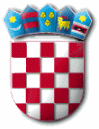         REPUBLIKA HRVATSKAPRIMORSKO-GORANSKA ŽUPANIJA          OPĆINA MRKOPALJ          OPĆINSKO VIJEĆEKLASA:   021-05/19-01/13URBROJ: 2112-05-01-19-1MRKOPALJ, 23. travnja 2019.ČLANOVIMA OPĆINSKOG VIJEĆASVIMANa temelju članka 32. Poslovnika Općinskog vijeća Općine Mrkopalj (Službene novine PGŽ broj  3/10, 19/13, 15/18), sazivam 13. sjednicu Općinskog vijeća Općine Mrkopalj, koja će se održati u Vatrogasnom domu Mrkopalj, dana  30. travnja 2019. godine u 18:00 sati.Predlaže se sljedećiDNEVNI RED:Usvajanje zapisnika sa 12. sjednice Općinskog vijeća1. Sigurnosno stanje u Općini Mrkopalj – izvješće Policijske postaje Delnice2. Pismo namjere tvrtke COACTOR d.o.o. Zagreb3. Godišnji izvještaj Načelnika o izvršenju Proračuna Općine Mrkopalj za 2018. godinu4. Izvještaj Načelnika o izvršenju Programa gradnje objekata i uređaja komunalne       infrastrukture za 2018. godinu5. Izvještaj Načelnika o izvršenju Programa održavanja komunalne infrastrukture za 2018.     godinu6. Izvještaj Načelnika o izvršenju Programa utroška šumskog doprinosa za 2018. godinu7. Prijedlozi za dodjelu priznanja Općine Mrkopalj za 2018. godinu8. Prijedlog Odluke o izmjenama i dopunama Odluke o davanju u zakup i kupoprodaji     poslovnih prostora u vlasništvu Općine Mrkopalj9. Prijedlog Odluke o mjerama za sprječavanje nepropisnog odbacivanja otpada i mjerama za     uklanjanje odbačenog otpada10. Vijećnička pitanjaOPĆINSKO VIJEĆE OPĆINE MRKOPALJ          PREDSJEDNIK   ZVONKO MATKOVIĆ, v.r.